Buenos Aires, 7 de marzo de 2022Sr/a. Intendente/aMunicipalidad de ….……………………….. S________/________DEstimado Sr/a. Intendente/a,Este año impulsamos, por 13vo año consecutivo en la Argentina, la mayor acción de concientización y movilización ambiental a nivel global. Se trata de LA HORA DEL PLANETA 2022, una acción organizada por la Organización Mundial de Conservación (WWF) y coordinada en nuestro país por la Fundación Vida Silvestre Argentina, que invita a personas, gobiernos y empresas a apagar la luz por una hora para demostrar que el cambio climático nos importa.Los últimos años nos han demostrado que hay un vínculo directo entre la destrucción de la naturaleza, nuestra salud y el clima. El aumento de enfermedades infecciosas y las temperaturas extremas son sólo una muestra de ello. La campaña La Hora del Planeta es una oportunidad para crear conciencia sobre el valor del ambiente, la biodiversidad e implementar acciones por nuestro entorno y el planeta. La Hora del Planeta invita nuevamente a la Ciudad de XXX a convertirse en agente de cambio. Al sumarse a este movimiento, del cual participaron más de 140 países y miles de municipios a nivel global en el 2021 – junto con más de 30 municipios en 12 provincias argentinas-, el Municipio no solo se convierte en agente activo ante la lucha contra el cambio climático, sino que también ayuda a concientizar acerca de la relación entre la salud del ambiente y la salud de las personas. La acción a nivel global se desarrollará el sábado 26 de marzo de 2022 entre las 20.30 y 21.30 horas, cuando millones de personas alrededor del mundo apaguemos las luces durante una hora para demostrar así nuestro deseo de un planeta vivo y sano. Podrán encontrar más información acerca de esta iniciativa ingresando en www.vidasilvestre.org.ar/horadelplaneta
A continuación, le detallo cómo el Municipio de Puerto Esperanza puede adherirse a La Hora del Planeta 2021:Firmando una carta dirigida a la Fundación Vida Silvestre Argentina (adjuntamos modelo), asumiendo el compromiso de realizar La Hora del Planeta en su Municipio, y mencionando qué monumentos o edificios públicos emblemáticos de la ciudad apagarán el sábado 26 de marzo entre las 20:30 y las 21:30hs y qué acciones se llevarán a cabo. La carta puede ser enviada por mail a secretaria@vidasilvestre.org.ar. De esta forma, se autoriza a nombrar al Municipio como participante de la Hora del Planeta 2021. Apagando la luz de los edificios y monumentos más emblemáticos de su ciudad, el sábado 27 de marzo entre las 20:30 y 21:30hs.Organizando una charla virtual en las proximidades de la fecha sobre el cambio climático y las acciones que su municipio está llevando a cabo al respecto y así celebrar La Hora del Planeta.Promoviendo acciones vinculadas a la plantación de árboles nativos, limpieza de espacios verdes, jornadas de observación y/o registro de biodiversidad, entre otras, en su municipio.Invitando a los actores claves en su municipio a dar apoyo a la iniciativa. Promocionando La Hora del Planeta en medios masivos de comunicación y redes sociales, citando la adhesión del municipio a la campaña organizada por la Fundación Vida Silvestre Argentina. Difundiendo la iniciativa utilizando todas las herramientas de comunicación que estén a su alcance: página web, redes sociales, mails, boletines, entre otras. Ante cualquier consulta el equipo de comunicación de Fundación Vida Silvestre Argentina se encuentra a disposición. Puede contactarse al mail secretaria@vidasilvestre.org.ar A la espera de su respuesta positiva. Saludos cordiales,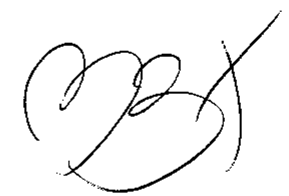 Manuel JaramilloDirector GeneralFundación Vida Silvestre Argentina